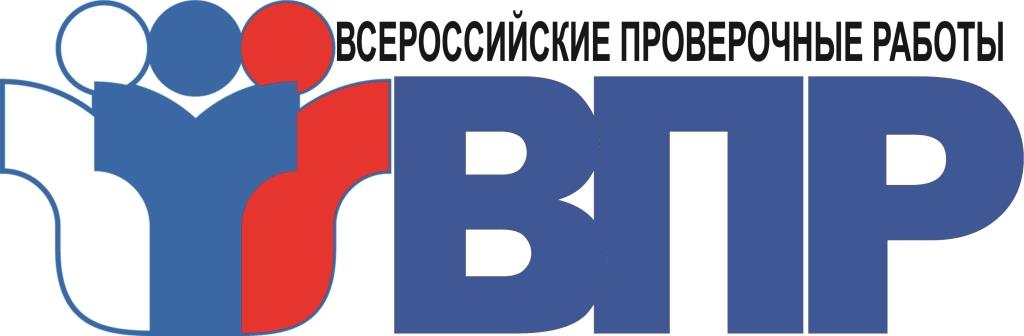 Всероссийские проверочные работы (ВПР) 2024– формат контроля качества знаний, которого так боятся многие ученики и родители. Действительно ли так страшны государственные контрольные срезы и на что влияет оценка? Каким будет расписание ВПР на 2023-2024 учебный год? В каких классах детям предстоит пройти испытание? Ответы на эти и многие другие вопросы постараемся дать в этом материале.... Подробнее: https://2024god.com/raspisanie-vpr-na-2023-2024-uchebnyj-god/Основная цель проведения ВПР – это получение достоверной информации об уровне освоения учащимися основных предметов школьной программы на разных этапах обучения.... Новый ФГОС-III вступили в силу сравнительно недавно, но именно ВПР 2024 года должны продемонстрировать, как модернизация образовательной программы влияет на качество обучения.Среди задач, которые ставят перед собой организаторы проверочных работ, можно выделить три основных: собрать достоверные данные о том, какой процент учеников успешно осваивает программу; выявить существующие проблемы для дальнейшей корректировки образовательной траектории, как для детей, так и для педагогов; стимулировать учителей и учеников к достижению более высоких результатов обучения... Формат проведения Когда и как будут проходить Всероссийские проверочные работы в 2024 году, решает Рособрнадзор. Основным документом, регламентирующим график ВПР, а также перечень параллелей и дисциплин на 2023-2024 учебный год, является приказ Федеральной службы по надзору в сфере образования. Родителям стоит знать, что документ не будет содержать детальное расписание ВПР, а лишь закрепит на 2023-2024 учебный год периоды, в рамках которых общеобразовательные заведения страны должны будут провести контрольные срезы. Важная информация: ВПР не имеет ничего общего с ГИА; обязательные срезы проходят не во всех классах, но администрация школы может инициировать проверку участие не одного класса, а всей параллели; тестирование ученики будут проходить на базе своей родной школы; обычно расписание ВПР корректируют с учетом графика работы школы, а это значит что в 2024 году срез, скорее всего, школьники будут писать на уроке по штатному расписанию; на выполнение работы отводится 1 урок (в старшей школе иногда 2 урока); возможны классические (в формате теста либо обычной контрольной работы) или компьютерные форматы проведения ВПР; оценка не подлежит обязательному занесению в журнал, но некоторые школы прописывают данную норму в уставных документах, тогда результат ВПР может засчитываться как контрольная работа; оценивать работы учащихся будут учителя школы, опыт работы которых более 3-х лет; на федеральном уровне результат класса засчитывается, если участие приняло больше 50% заявленных учеников;... Младшая школаКонтрольные срезы дети будут сдавать в конце 4 класса. В 2024 году график ВПР для начальной школы будет включать в себя всего три предмета: русский язык (диктант +12 заданий) работа займет 2 урока; математика (12 заданий на вычисление и решение задач); окружающий мир (10 заданий).Более детально о том, какой будет организация проверочных работ для малышей, читайте в статье «Экзамены в 4 классе в 2024 году». Основная школа В основной школе набор дисциплин состоит из обязательных (их сдают все ученики, независимо от профиля) и дополнительных, которые выбирают с учетом профиля , утвержденного Рособрнадзором. Это значит, что окончательный набор предметов, которые будут сдавать дети разных школ, может отличаться, но их общее количество в параллелях должно совпадать.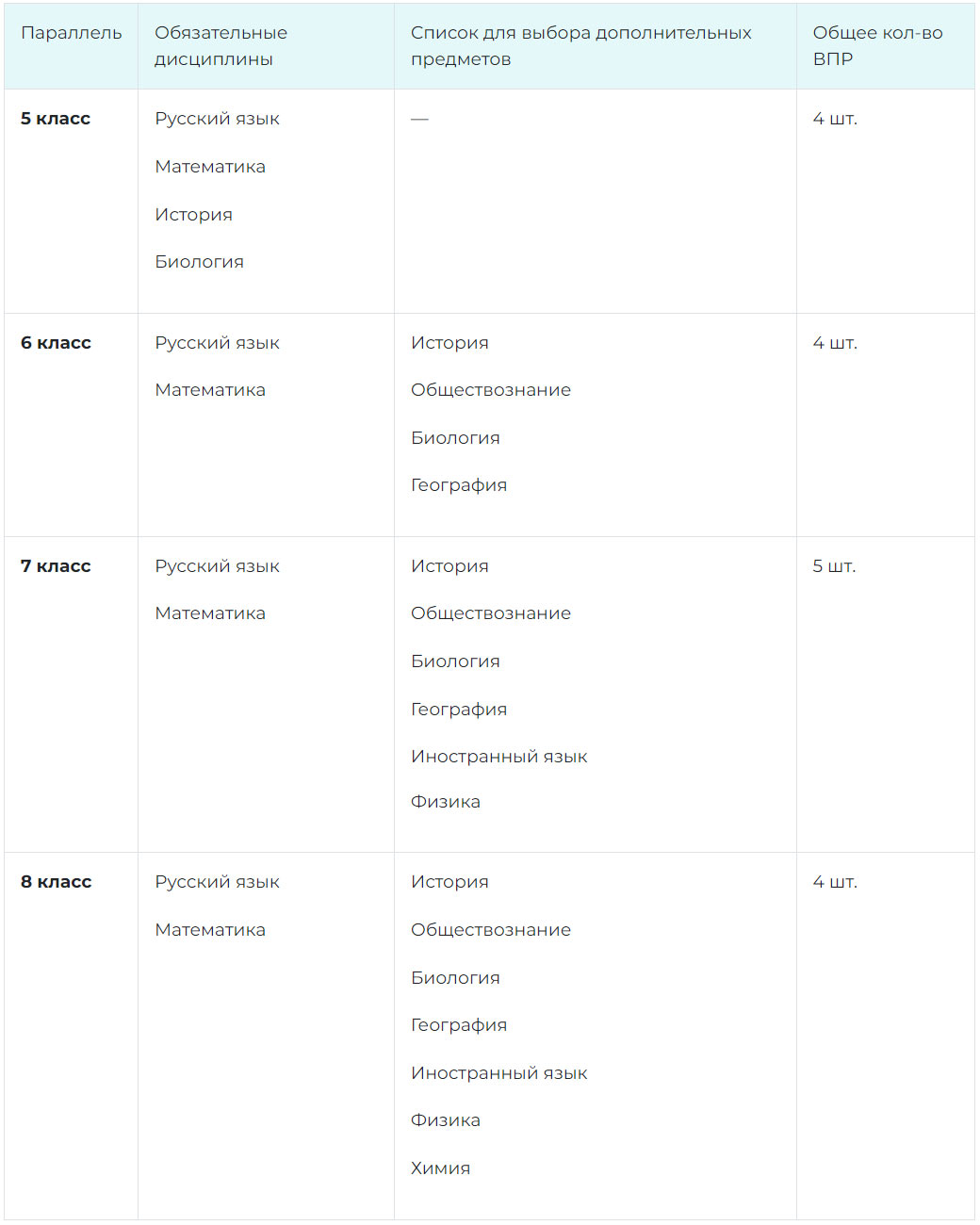 Старшая школаВ 11 классе возможны два варианта: единый мультипредметный тест, охватывающий все дисциплины социально-гуманитарного цикла; несколько дисциплин на выбор (точное количество пока не утвердили) из базового списка: История, Биология, География, Иностранный язык, Физика, Химия. Обратите внимание, что в старшей школе уже нет обязательных ВПР по математике и русскому языку, ведь выпускники сдают эти предметы после 9 и 11 класса в формате ГИА.... Оглашение результатовПедагоги, задействованные в проведении контрольных срезов, обязаны выполнить проверку ученических работ в течение 14 дней. Это значит, что стоит заглянуть в официальное расписание ВПР вашей школы на 2023-2024 год, чтобы понять, какого числа вы сможете узнать результаты вашего ребенка. В большинстве школ оглашение оценок происходит обычным образом – выставлением результата в ученический дневник, но уже в ближайшее время Министерство просвещения планирует реализовать проект цифрового кабинета учащегося, в котором ребенок и родители смогут увидеть не только оценку, выставленную учителем, а и скан работы. Это позволит свести к минимуму необъективность педагогов при оценивании работ, а также позволит детям проанализировать свои ответы вместе с родителями или репетитором и выполнить работу над ошибками.... На что влияет оценкаПланируя проводить контрольные срезы, Рособрнадзор не требует от педагогов учитывать их результаты в поточном оценивании ребенка. Это значит, что каждая школа сама принимает решение, будет ли выставлена оценка за ВПР в журнал или нет. Четко прописана только одна норма – эта оценка не может учитываться при выставлении итогового балла, а также не может влиять на перевод ребенка в следующий класс. Даже если ученик напишет ВПР на низкий балл (даже все на «2»), учителя и администрация школы не могут: оставить на второй год; инициировать недопуск к ЕГЭ; занизить итоговую оценку (например, ставить «2», если по базовой формуле расчета итогового балла получается оценка «3»). 